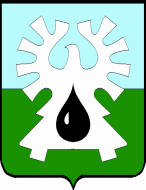                                         ГОРОДСКОЙ ОКРУГ УРАЙХАНТЫ-МАНСИЙСКОГО  АВТОНОМНОГО ОКРУГА-ЮГРЫДУМА ГОРОДА УРАЙРЕШЕНИЕот  20 декабря 2022 года                                                                                №129О поручении Думы города Урай о включении контрольного мероприятия в план деятельности Контрольно-счетной палаты города Урай  на 2023 годВ соответствии с Порядком  включения в план деятельности Контрольно-счетной палаты города Урай поручений Думы города Урай, предложений Губернатора Ханты-Мансийского автономного округа - Югры, главы города Урай, утверждённым решением Думы города Урай от  26.06.2014 № 37,   Дума города Урай решила:1. Поручить  Контрольно-счетной палате города Урай включить в  план своей деятельности на 2023 год контрольное мероприятие:«Проверка законности и эффективности использования средств, выделенных в форме субсидий территориальным общественным самоуправлениям города Урай (ТОС) за период 2021-2022 годы».2. Направить настоящее решение в Контрольно-счётную палату города Урай.Председатель Думы города Урай                                                    А.В. Величко